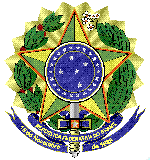 MINISTÉRIO DA EDUCAÇÃOUNIVERSIDADE FEDERAL FLUMINENSEPRO REITORIA DE ADMINISTRAÇÃOANEXO IV – INSTRUMENTO DE MEDIÇÃO DE RESULTADOACORDO DE NÍVEIS DE SERVIÇO DE ATIVIDADES DE EMPRESA ESPECIALIZADA EM TRADUÇÕESINTRODUÇÃOO procedimento a ser adotado pela gestão do contrato de prestação de SERVIÇOS NÃO CONTINUADOS SEM DEDICAÇÃO DE MÃO DE OBRA, encontra-se descrito neste documento, que deverá ser efetuado periodicamente pela equipe responsável pela fiscalização da execução dos serviços, gerando relatórios mensais de prestação dos serviços executados, sendo estes encaminhados ao gestor do Contrato.OBJETIVODefinir e padronizar a avaliação de desempenho e qualidade dos serviços prestados pela CONTRATADA na execução do contrato de prestação de serviços.REGRAS GERAISA avaliação da CONTRATADA na prestação de serviços será feita por meio da análise do Indicador de Qualidade (IQ).CRITÉRIOS No “Formulário de Avaliação de Qualidade do Serviço¨ (Anexo IV-A) devem ser atribuídos os valores 3 (três), 1 (um) e 0 (zero) para cada item avaliado, correspondente aos conceitos “Realizado”, “Parcialmente Realizado” e “Não Realizado”, respectivamente.CRITÉRIOS DA PONTUAÇÃO A SER UTILIZADA EM TODOS OS ITENS AVALIADOS:CONDIÇÕES COMPLEMENTARESQuando atribuídas notas 1 (um) e 0 (zero), o gestor do Contrato deverá realizar reunião com a CONTRATADA, até 10 (dez) dias após a medição do período, visando proporcionar ciência quanto ao desempenho dos trabalhos realizados naquele período de medição e avaliação.Havendo reincidência será aplicada sanção administrativa conforme Tabela de Avaliação de Serviço, independente se a soma da pontuação for maior ou igual ao percentual de 80% (oitenta por cento) obtido no Indicador de Qualidade.Na impossibilidade de se avaliar determinado item, deverá ser atribuída a pontuação máxima.Sempre que a CONTRATADA solicitar prazo visando o atendimento de determinado item, esta solicitação deve ser formalizada, objetivando a análise do pedido pelo gestor do contrato. Nesse período, esse item não deve ser analisado.COMPOSIÇÃO DO INDICADOR DE QUALIDADESerá formado baseado no percentual obtido no “Formulário de Avaliação de Qualidade do Serviço¨ (Anexo IV-A).Cálculo do Indicador de qualidade (IQ): corresponde a pontuação obtida através da avaliação mensal dos serviços prestados, conforme os critérios constantes no Formulário de avaliação do Indicador de Qualidade. Será mensurado através do seguinte cálculo:IQ= (I1+I2+I3) X 100                9Onde:IQ= Indicador de qualidadeI1= Pontuação do Item 1I2= Pontuação do Item 2I3=Pontuação do Item 3PENALIDADESAs penalidades aplicadas serão baseadas na pontuação obtida no “Formulário de Avaliação de Qualidade do Serviço¨ (Anexo IV-A).  As sanções administrativas serão aplicadas de acordo com o seguinte quadro: RESPONSABILIDADESFiscal:•	Responsável pela avaliação da CONTRATADA utilizando o “Formulário de Avaliação de Qualidade do Serviço¨ (Anexo IV-A) e encaminhamento de toda documentação ao Gestor do Contrato juntamente com as justificativas, para os itens avaliados com notas 0 (zero) ou 1 (um).Gestor do Contrato:•	Responsável pela consolidação das avaliações recebidas e pelo encaminhamento das consolidações e do relatório para pagamento da CONTRATADA;•	Responsável pela aplicação de advertência à CONTRATADA e encaminhamento de conhecimento à autoridade competente;•	Responsável pela solicitação de aplicação das penalidades cabíveis, garantindo a defesa prévia da CONTRATADA;•	Responsável pela emissão da Avaliação de Desempenho do Fornecedor – Parcial ou Final.DESCRIÇÃO DO PROCESSOCabe ao fiscal do contrato com base no “Formulário de Avaliação de Qualidade do Serviço¨ (Anexo IV-A), efetuar o acompanhamento diário do serviço prestado, registrando e arquivando as informações de forma a embasar a avaliação mensal da CONTRATADA.No final de cada mês de apuração, o fiscal do contrato deve encaminhar, em até 05 (cinco) dias após o fechamento das medições, O “Formulário de Avaliação de Qualidade do Serviço¨ (Anexo IV-A) gerado no período, acompanhado das justificativas para os itens que receberam notas 0 (zero) ou 1 (um) para o Gestor do Contrato.Cabe ao Gestor do Contrato, mensalmente, e com base em todos os Formulários de Avaliação de Qualidade do Serviço gerados durante este período, consolidar a avaliação de desempenho da CONTRATADA frente ao contrato firmado e encaminhar uma via para a CONTRATADA.De posse dessa avaliação, o Gestor do Contrato deve aplicar na medição seguinte as penalidades cabíveis previstas neste procedimento, garantindo Defesa Prévia à CONTRATADA.Cabe ao Gestor do Contrato encaminhar mensalmente à CONTRATADA, no fechamento das medições, Quadro Resumo demonstrando de forma acumulada e mês a mês, o desempenho global da CONTRATADA em relação aos conceitos alcançados pela mesma.Formulário de Avaliação de Qualidade do Serviço da Contratada.RealizadoParcialmente RealizadoNão Realizado03 (três) pontos01 (um) ponto(zero) ponto% obtido no Formulário de Avaliação de QualidadeParâmetro para emissão do valor da Nota FiscalSANÇÕES ADMINISTRATIVAS≥ 80 %Pagamento integral (100%) do quantitativo gerado pelo Indicador de Qualidade com geração de atestado de capacidade técnicaSem penalidade60% ≤IQ≤80%Pagamento de 95% do quantitativo gerado pelo Indicador de QualidadeAdvertência 60% ≤IQ≤80% e reincidênciaouReincidência em pontuação zero nos itensPagamento de 95% do quantitativo gerado pelo Indicador de QualidadeMulta administrativa de 20 % do valor da nota fiscal do serviçoIQ<60%Pagamento de 80% do quantitativo gerado pelo Indicador de QualidadeMulta administrativa de 20 % do valor da nota fiscal do serviço; rescisão do contrato; suspensão temporária de participação em licitação e impedimento de contratar com a Administração PúblicaANEXO IV-A – FORMULÁRIO DE AVALIAÇÃO DE QUALIDADE DO SERVIÇOContrato número:Setor:Período:Data:Contratada:Contratada:Contratada:Contratada:Responsável pela Fiscalização:Responsável pela Fiscalização:Responsável pela Fiscalização:Responsável pela Fiscalização:Gestor do Contrato:Gestor do Contrato:Gestor do Contrato:Gestor do Contrato:ITEMCRITÉRIOSUB-CRITÉRIOINDICADORINDICADORPONTUAÇÃO1DeveresCumprimento dos Deveres da contratada conforme TR100% dos deveres cumpridos31DeveresCumprimento dos Deveres da contratada conforme TR≥90%<100% das obrigações cumpridas11DeveresCumprimento dos Deveres da contratada conforme TR<90% das obrigações cumpridas02Mão de ObraPermitir a presença de empregado não uniformizado ou com uniforme manchado, sujo, mal apresentado e/ou sem cracháAtendimento realizado32Mão de ObraPermitir a presença de empregado não uniformizado ou com uniforme manchado, sujo, mal apresentado e/ou sem cracháAtendimento parcialmente realizado12Mão de ObraPermitir a presença de empregado não uniformizado ou com uniforme manchado, sujo, mal apresentado e/ou sem cracháAtendimento não realizado03MateriaisDeixar de fornecer materiais, equipamentos necessários ao desenvolvimento das tarefas e/ou solicitados pelo fiscal dentro do prazoSolicitação cumprida33MateriaisDeixar de fornecer materiais, equipamentos necessários ao desenvolvimento das tarefas e/ou solicitados pelo fiscal dentro do prazoSolicitação parcialmente cumprida - entrega de material incompleta13MateriaisDeixar de fornecer materiais, equipamentos necessários ao desenvolvimento das tarefas e/ou solicitados pelo fiscal dentro do prazoSolicitação não cumprida no prazo04ServiçosExecutar serviço incompleto, paliativo substitutivo como por caráter permanente ou deixar de providenciar recomposição complementarServiço executado dentro do prazo legal34ServiçosExecutar serviço incompleto, paliativo substitutivo como por caráter permanente ou deixar de providenciar recomposição complementarServiço realizado de forma incompleta14ServiçosExecutar serviço incompleto, paliativo substitutivo como por caráter permanente ou deixar de providenciar recomposição complementarServiço realizado fora do prazo legal0